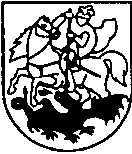 PRIENŲ RAJONO SAVIVALDYBĖS administracijosšvietimo IR SPORTO skyriusBiudžetinė įstaiga. Laisvės a. 12, LT-59126 Prienai, tel. (8 319) 61 134, el. p. rimvydas.zailskas@prienai.lt.Duomenys kaupiami ir saugomi Juridinių asmenų registre, kodas 288742590Prienų rajono savivaldybės tarybai		SPRENDIMO „DĖL PRIENŲ RAJONO SAVIVALDYBĖS BENDROJO UGDYMO MOKYKLŲ DIDŽIAUSIO LEISTINO PAREIGYBIŲ SKAIČIAUS PATVIRTINIMO“ PROJEKTO AIŠKINAMASIS RAŠTAS2021-09-20 Sprendimo projekto tikslas:Įgyvendinti Biudžetinių įstaigų įstatymo nuostatas. Uždavinys:Patvirtinti kiekvienos Prienų rajono savivaldybės bendrojo ugdymo mokyklos didžiausią leistiną pareigybių (etatų) skaičių.Siūlomos teisinio reguliavimo nuostatos:Projektas parengtas vadovaujantis Lietuvos Respublikos vietos savivaldos įstatymo 16 straipsnio 4 dalimi, Lietuvos Respublikos biudžetinių įstaigų įstatymo 4 straipsnio 3 dalies 7 punktu, 9 straipsnio 2 dalies 4 punktu, Mokymo lėšų apskaičiavimo, paskirstymo ir panaudojimo tvarkos aprašo, patvirtinto Lietuvos Respublikos Vyriausybės 2018 m. liepos 11 d. nutarimu         Nr. 679,  6.2.2 papunkčiu.	    Laukiami rezultatai:Atsižvelgiant į galiojančius teisės aktus ir mokyklų vadovų prašymus bus pakeistas Prienų r. bendrojo ugdymo mokyklų maksimalus pareigybių skaičius. Šiuo sprendimo projektu siekiama sudaryti sąlygas bendrojo ugdymo mokykloms kokybiškai organizuoti veiklą.Kiti sprendimui priimti reikalingi pagrindimai, skaičiavimai ar paaiškinimai:Biudžetinių įstaigų įstatymo 9 straipsnio 2 dalies 4 punktas nustato, kad viena iš biudžetinės įstaigos vadovo pareigų yra tvirtinti biudžetinės įstaigos struktūrą ir pareigybių sąrašą, neviršijant nustatyto didžiausio leistino pareigybių skaičiaus, kurį nustato biudžetinės įstaigos steigėjas. Savivaldybės taryba, įgyvendindama savininko teises ir pareigas, pagal kompetenciją patvirtina didžiausią leistiną pareigybių skaičių, o mokyklos vadovas, atsižvelgdamas į nustatytą leistiną pareigybių skaičių, tvirtina įstaigos pareigybių (etatų) sąrašą. Bendrojo ugdymo mokyklų mokytojų pareigybės (etatai) apskaičiuojami Švietimo valdymo informacinėje sistemoje (SVIS) einamųjų metų rugsėjo 1 d. pagal Mokymo lėšų apskaičiavimo, paskirstymo ir panaudojimo tvarkos aprašą, patvirtintą Lietuvos Respublikos Vyriausybės 2018 m. liepos 11 d. nutarimu Nr. 679 „Dėl Mokymo lėšų apskaičiavimo, paskirstymo ir panaudojimo tvarkos aprašo patvirtinimo“, ir ugdymo planą. Prienų rajono savivaldybės bendrojo ugdymo mokykloms 2020–2021 m. m. buvo patvirtinta 262,68 mokytojų pareigybės (etatai). 2021–2022 m. m. tvirtinama 258,06 mokytojo pareigybės (lyginant su praeitais mokslo metais, sumažėjo 4,62 pareigybės). Bendrojo ugdymo mokyklų mokytojų pareigybės finansuojamos iš specialios tikslinės dotacijos (mokymo lėšų). Ikimokyklinio ir priešmokyklinio ugdymo mokytojų pareigybės, pareigybės ugdymo procesui organizuoti ir valdyti bei švietimo pagalbai teikti  finansuojamos iš savivaldybės biudžeto ir iš specialios tikslinės dotacijos (mokymo lėšų). Kitos pareigybės finansuojamos tik iš savivaldybės biudžeto.Lyginamasis variantas: pridedamas.Skyriaus vedėjas					Rimvydas Zailskas